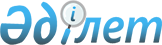 2018 жылға Жамбыл ауданының мектепке дейінгі ұйымдарында мектепке дейінгі тәрбие мен оқытуға мемлекеттік білім беру тапсырысын, ата-ана төлемақысының мөлшерін бекіту туралыСолтүстік Қазақстан облысы Жамбыл ауданы әкімдігінің 2018 жылғы 26 наурыздағы № 57 қаулысы. Солтүстік Қазақстан облысының Әділет департаментінде 2018 жылғы 17 сәуірде № 4661 болып тіркелді
      "Білім туралы" Қазақстан Республикасының 2007 жылғы 27 шілдедегі Заңының 6-бабы 4-тармағы 8-1) тармақшасына сәйкес, Солтүстік Қазақстан облысы Жамбыл ауданының әкімдігі ҚАУЛЫ ЕТЕДІ:
      1. 2018 жылға Жамбыл ауданының мектепке дейінгі ұйымдарында мектепке дейінгі тәрбие мен оқытуға мемлекеттік білім беру тапсырысын, ата-ана төлемақысының мөлшері осы қаулының қосымшасына сәйкес бекітілсін.
      2. "Солтүстік Қазақстан облысы Жамбыл ауданы әкімінің аппараты" коммуналдық мемлекеттік мекемесіне Қазақстан Республикасының заңнамасымен белгіленген тәртіпте:
      1) осы қаулының Солтүстік Қазақстан облысының Әділет департаментінде мемлекеттік тіркелуін;
      2) осы қаулы мемлекеттік тіркелген күннен бастап күнтізбелік он күн ішінде оның мемлекеттік және орыс тілдеріндегі қағаз және электрондық түрдегі көшірмесін Қазақстан Республикасы Әділет министрлігі "Республикалық құқықтық ақпарат орталығы" шаруашылық жүргізу құқығындағы республикалық мемлекеттік кәсіпорынның Солтүстік Қазақстан облысы филиалына Қазақстан Республикасы нормативтік құқықтық актілерінің эталондық бақылау банкінде ресми жариялау және енгізу үшін жіберуді;
      3) осы қаулыны ресми жарияланғаннан кейін Жамбыл ауданы әкімдігінің интернет-ресурсында орналастырылуын қамтамасыз етсін.
      3. Осы қаулының орындалуына жауапкершілік "Солтүстік Қазақстан облысы Жамбыл ауданының білім бөлімі" коммуналдық мемлекеттік мекемесіне жүктелсін.
      4. Осы қаулының орындалуын бақылау аудан әкімінің басшылық ететін орынбасарына жүктелсін.
      5. Осы қаулы алғашқы ресми жарияланған күнінен бастап он күнтізбелік күн өткен соң қолданысқа енгізіледі. 2018 жылға Жамбыл ауданының мектепке дейінгі ұйымдарында мектепке дейінгі тәрбие мен оқытуға мемлекеттік білім беру тапсырысы, ата-ана төлемақысының мөлшері
      Таблицаны жалғасы 
					© 2012. Қазақстан Республикасы Әділет министрлігінің «Қазақстан Республикасының Заңнама және құқықтық ақпарат институты» ШЖҚ РМК
				
      Солтүстік Қазақстан облысы
Жамбыл ауданы әкімінің
міндеттерін атқарушы 

М. Нұркенов
Солтүстік Қазақстан облысы Жамбыл ауданы әкімдігінің 2018 жылдың 26 наурызындағы № 57 қаулысына қосымша
№
Мектепке дейінгі тәрбие мен оқыту ұйымдарының әкімшілік- аумақтық орналасуы ( аудан,қала )
Мектепке дейінгі тәрбие мен оқыту ұйымдарындағы тәрбиеленушілердің саны
Мектепке дейінгі тәрбие мен оқыту ұйымдарындағы тәрбиеленушілердің саны
Мектепке дейінгі тәрбие мен оқыту ұйымдарындағы тәрбиеленушілердің саны
Мектепке дейінгі тәрбие мен оқыту ұйымдарындағы тәрбиеленушілердің саны
Мектепке дейінгі тәрбие мен оқыту ұйымдарындағы тәрбиеленушілердің саны
№
Мектепке дейінгі тәрбие мен оқыту ұйымдарының әкімшілік- аумақтық орналасуы ( аудан,қала )
Балабақша
Толық күн болатын мектеп жанындағы шағын орталық
Толық емес күн болатын мектеп жанындағы шағын орталық
Толық күн болатын шағын орталық дербес
Толық емес күн болатын шағын орталық дербес
1
"Солтүстік Қазақстан облысы Жамбыл ауданының білім бөлімі"коммуналдық мемлекеттік мекемесінің "Айымжан жалпы орта білім беру мектебі" коммуналдық мемлекеттік мекемесінің жанындағы шағын орталық Айымжан ауылы
20
2
"Солтүстік Қазақстан облысы Жамбыл ауданының білім бөлімі"коммуналдық мемлекеттік мекемесінің "Буденное жалпы орта білім беру мектебі" коммуналдық мемлекеттік мекемесінің жанындағы шағын орталық Буденное ауылы
30
3
"Солтүстік Қазақстан облысы Жамбыл ауданының білім бөлімі" коммуналдық мемлекеттік мекемесінің "Жамбыл жалпы орта білім беру мектебі" коммуналдық мемлекеттік мекемесінің жанындағы шағын орталық Жамбыл ауылы
25
4
"Солтүстік Қазақстан облысы Жамбыл ауданының білім бөлімі"коммуналдық мемлекеттік мекемесінің "Қайранкөл жалпы орта білім беру мектебі" коммуналдық мемлекеттік мекемесінің жанындағы шағын орталық Қайранкөл ауылы
40
5
"Солтүстік Қазақстан облысы Жамбыл ауданының білім бөлімі"коммуналдық мемлекеттік мекемесінің "Кладбинка жалпы орта білім беру мектебі" коммуналдық мемлекеттік мекемесінің жанындағы шағын орталық Кладбинка ауылы
24
6
"Солтүстік Қазақстан облысы Жамбыл ауданының білім бөлімі"коммуналдық мемлекеттік мекемесінің "Майбалық жалпы орта білім беру мектебі" коммуналдық мемлекеттік мекемесінің жанындағы шағын орталық Майбалық ауылы
25
7
"Солтүстік Қазақстан облысы Жамбыл ауданының білім бөлімі"коммуналдық мемлекеттік мекемесінің "Озерное жалпы орта білім беру мектебі" коммуналдық мемлекеттік мекемесінің жанындағы шағын орталық Озерное ауылы
35
8
"Солтүстік Қазақстан облысы Жамбыл ауданының білім бөлімі" коммуналдық мемлекеттік мекемесінің "Үлгі бастауыш мектебі" коммуналдық мемлекеттік мекемесінің жанындағы шағын орталық Үлгі ауылы
5
9
"Солтүстік Қазақстан облысы Жамбыл ауданының білім бөлімі"коммуналдық мемлекеттік мекемесінің "Айтуар негізгі орта мектебі" коммуналдық мемлекеттік мекемесінің жанындағы шағын орталық Айтуар ауылы
14
10
"Солтүстік Қазақстан облысы Жамбыл ауданының білім бөлімі"коммуналдық мемлекеттік мекемесінің "Бауман негізгі орта мектебі" коммуналдық мемлекеттік мекемесінің жанындағы шағын орталық Бауман ауылы
10
11
"Солтүстік Қазақстан облысы Жамбыл ауданының білім бөлімі"коммуналдық мемлекеттік мекемесінің "Есперлі негізгі орта мектебі" коммуналдық мемлекеттік мекемесінің жанындағы шағын орталық Есперлі ауылы
20
12
"Солтүстік Қазақстан облысы Жамбыл ауданының білім бөлімі"коммуналдық мемлекеттік мекемесінің "Чапаевка бастауыш мектебі" коммуналдық мемлекеттік мекемесінің жанындағы шағын орталық Чапаевка ауылы
10
13
"Солтүстік Қазақстан облысы Жамбыл ауданының білім бөлімі" коммуналдық мемлекеттік мекемесінің "Екатериновка жалпы орта білім беру мектебі" коммуналдық мемлекеттік мекемесінің жанындағы шағын орталық Екатериновка ауылы
7
14
"Солтүстік Қазақстан облысы Жамбыл ауданының білім бөлімі"коммуналдық мемлекеттік мекемесінің "Сәбит негізгі орта мектебі" коммуналдық мемлекеттік мекемесінің жанындағы шағын орталық Сәбит ауылы
12
15
"Солтүстік Қазақстан облысы Жамбыл ауданының білім бөлімі"коммуналдық мемлекеттік мекемесінің "Суаткөл бастауыш мектебі" коммуналдық мемлекеттік мекемесінің жанындағы шағын орталық Суаткөл ауылы
5
16
"Солтүстік Қазақстан облысы Жамбыл ауданының білім бөлімі"коммуналдық мемлекеттік мекемесінің "Ұзынкөл бастауыш мектебі" коммуналдық мемлекеттік мекемесінің жанындағы шағын орталық Ұзынкөл ауылы
10
17
"Солтүстік Қазақстан облысы Жамбыл ауданының білім бөлімі"коммуналдық мемлекеттік мекемесінің "Макарьевка бастауыш мектебі" коммуналдық мемлекеттік мекемесінің жанындағы шағын орталық Макарьевка ауылы
9
18
"Солтүстік Қазақстан облысы Жамбыл ауданының білім бөлімі"коммуналдық мемлекеттік мекемесінің "Миролюбово бастауыш мектебі" коммуналдық мемлекеттік мекемесінің жанындағы шағын орталық Миролюбово ауылы
9
19
"Солтүстік Қазақстан облысы Жамбыл ауданының білім бөлімі"коммуналдық мемлекеттік мекемесінің "Калиновка бастауыш мектебі" коммуналдық мемлекеттік мекемесінің жанындағы шағын орталық Калиновка ауылы
9
20
"Солтүстік Қазақстан облысы Жамбыл ауданының білім бөлімі"коммуналдық мемлекеттік мекемесінің "Благовещенка жалпы орта білім беру мектеп балабақшасы" коммуналдық мемлекеттік мекемесінің жанындағы шағын орталық Благовещенка ауылы
35
25
21
"Солтүстік Қазақстан облысы Жамбыл ауданының білім бөлімі"коммуналдық мемлекеттік мекемесінің "Благовещенка жалпы орта білім беру мектебі" коммуналдық мемлекеттік мекемесінің жанындағы шағын орталық Благовещенка ауылы
30
22
"Солтүстік Қазақстан облысы Жамбыл ауданының білім бөлімі"коммуналдық мемлекеттік мекемесінің "Казанка жалпы орта білім беру мектебі" коммуналдық мемлекеттік мекемесінің жанындағы шағын орталық Казанка ауылы
23
23
"Солтүстік Қазақстан облысы Жамбыл ауданының білім бөлімі"коммуналдық мемлекеттік мекемесінің "Троицк жалпы орта білім беру мектебі" коммуналдық мемлекеттік мекемесінің жанындағы шағын орталық Троицк ауылы
30
24
"Солтүстік Қазақстан облысы Жамбыл ауданының білім бөлімі"коммуналдық мемлекеттік мекемесінің "Баян жалпы орта білім беру мектебі" коммуналдық мемлекеттік мекемесінің жанындағы шағын орталық Баян ауылы
20
25
"Солтүстік Қазақстан облысы Жамбыл ауданының білім бөлімі"коммуналдық мемлекеттік мекемесінің "Ғ.Мүсірепов атындағы жалпы орта білім беру мектебі" коммуналдық мемлекеттік мекемесінің жанындағы шағын орталық Жаңажол ауылы
16
26
"Солтүстік Қазақстан облысы Жамбыл ауданының білім бөлімі"коммуналдық мемлекеттік мекемесінің "Мирный жалпы орта білім беру мектебі" коммуналдық мемлекеттік мекемесінің жанындағы шағын орталық Мирный ауылы
17
27
"Солтүстік Қазақстан облысы Жамбыл ауданының білім бөлімі"коммуналдық мемлекеттік мекемесінің "Новорыбинка жалпы орта білім беру мектебі" коммуналдық мемлекеттік мекемесінің жанындағы шағын орталық Новорыбинка ауылы
9
28
"Солтүстік Қазақстан облысы Жамбыл ауданының білім бөлімі"коммуналдық мемлекеттік мекемесінің "С.Мұқанов атындағы жалпы орта білім беру мектебі" коммуналдық мемлекеттік мекемесінің жанындағы шағын орталық Сятодуховка ауылы
16
29
"Солтүстік Қазақстан облысы Жамбыл ауданының білім бөлімі"коммуналдық мемлекеттік мекемесінің "Архангелка жалпы орта білім беру мектебі" коммуналдық мемлекеттік мекемесінің жанындағы шағын орталық Архангелка ауылы
15
30
"Солтүстік Қазақстан облысы Жамбыл ауданының білім бөлімі"коммуналдық мемлекеттік мекемесінің "Петровка негізгі орта мектебі" коммуналдық мемлекеттік мекемесінің жанындағы шағын орталық Петровка ауылы
20
31
"Солтүстік Қазақстан облысы Жамбыл ауданының білім бөлімі"коммуналдық мемлекеттік мекемесінің "Украин жалпы орта білім беру мектебі" коммуналдық мемлекеттік мекемесінің жанындағы шағын орталық Украинское ауылы
28
32
"Солтүстік Қазақстан облысы Жамбыл ауданының білім бөлімі"коммуналдық мемлекеттік мекемесінің "Пресноредуть жалпы орта білім беру мектебі" коммуналдық мемлекеттік мекемесінің жанындағы шағын орталық Пресноредуть ауылы
17
33
"Солтүстік Қазақстан облысы Жамбыл ауданының білім бөлімі"коммуналдық мемлекеттік мекемесінің "Железное жалпы орта білім беру мектебі" коммуналдық мемлекеттік мекемесінің жанындағы шағын орталық Железный ауылы
11
34 
 "Айнагүл" бөбекжай-балабақшасы" мемлекеттік коммуналдық қазыналық кәсіпорыны Пресновка ауылы
265
№
Мектепке дейінгі тәрбие мен оқыту ұйымдарының әкімшілік- аумақтық орналасуы ( аудан,қала )
Айына мектепке дейінгі білім беру ұйымдарындағы ата-ана төлемақы мөлшері (теңге)
Айына мектепке дейінгі білім беру ұйымдарындағы ата-ана төлемақы мөлшері (теңге)
Айына мектепке дейінгі білім беру ұйымдарындағы ата-ана төлемақы мөлшері (теңге)
Айына мектепке дейінгі білім беру ұйымдарындағы ата-ана төлемақы мөлшері (теңге)
Айына мектепке дейінгі білім беру ұйымдарындағы ата-ана төлемақы мөлшері (теңге)
№
Мектепке дейінгі тәрбие мен оқыту ұйымдарының әкімшілік- аумақтық орналасуы ( аудан,қала )
Балабақша
Толық күн болатын мектеп жанындағы шағын орталық
Толық емес күн болатын мектеп жанындағы шағын орталық
Толық күн болатын шағын орталық дербес
Толық емес күн болатын шағын орталық дербес
1
"Солтүстік Қазақстан облысы Жамбыл ауданының білім бөлімі"коммуналдық мемлекеттік мекемесінің "Айымжан жалпы орта білім беру мектебі" коммуналдық мемлекеттік мекемесінің жанындағы шағын орталық Айымжан ауылы
5000
2
"Солтүстік Қазақстан облысы Жамбыл ауданының білім бөлімі"коммуналдық мемлекеттік мекемесінің "Буденное жалпы орта білім беру мектебі" коммуналдық мемлекеттік мекемесінің жанындағы шағын орталық Буденное ауылы
5000
3
"Солтүстік Қазақстан облысы Жамбыл ауданының білім бөлімі" коммуналдық мемлекеттік мекемесінің "Жамбыл жалпы орта білім беру мектебі" коммуналдық мемлекеттік мекемесінің жанындағы шағын орталық Жамбыл ауылы
5250
4
"Солтүстік Қазақстан облысы Жамбыл ауданының білім бөлімі"коммуналдық мемлекеттік мекемесінің "Қайранкөл жалпы орта білім беру мектебі" коммуналдық мемлекеттік мекемесінің жанындағы шағын орталық Қайранкөл ауылы
6000
5
"Солтүстік Қазақстан облысы Жамбыл ауданының білім бөлімі"коммуналдық мемлекеттік мекемесінің "Кладбинка жалпы орта білім беру мектебі" коммуналдық мемлекеттік мекемесінің жанындағы шағын орталық Кладбинка ауылы
5000
6
"Солтүстік Қазақстан облысы Жамбыл ауданының білім бөлімі"коммуналдық мемлекеттік мекемесінің "Майбалық жалпы орта білім беру мектебі" коммуналдық мемлекеттік мекемесінің жанындағы шағын орталық Майбалық ауылы
5000
7
"Солтүстік Қазақстан облысы Жамбыл ауданының білім бөлімі"коммуналдық мемлекеттік мекемесінің "Озерное жалпы орта білім беру мектебі" коммуналдық мемлекеттік мекемесінің жанындағы шағын орталық Озерное ауылы
5250
8
"Солтүстік Қазақстан облысы Жамбыл ауданының білім бөлімі"коммуналдық мемлекеттік мекемесінің "Үлгі бастауыш мектебі" коммуналдық мемлекеттік мекемесінің жанындағы шағын орталық Үлгі ауылы
2000
9
"Солтүстік Қазақстан облысы Жамбыл ауданының білім бөлімі"коммуналдық мемлекеттік мекемесінің "Айтуар негізгі орта мектебі" коммуналдық мемлекеттік мекемесінің жанындағы шағын орталық Айтуар ауылы
5000
10
"Солтүстік Қазақстан облысы Жамбыл ауданының білім бөлімі"коммуналдық мемлекеттік мекемесінің "Бауман негізгі орта мектебі" коммуналдық мемлекеттік мекемесінің жанындағы шағын орталық Бауман ауылы
3000
11
"Солтүстік Қазақстан облысы Жамбыл ауданының білім бөлімі"коммуналдық мемлекеттік мекемесінің "Есперлі негізгі орта мектебі" коммуналдық мемлекеттік мекемесінің жанындағы шағын орталық Есперлі ауылы
3500
12
"Солтүстік Қазақстан облысы Жамбыл ауданының білім бөлімі"коммуналдық мемлекеттік мекемесінің "Чапаевка бастауыш мектебі" коммуналдық мемлекеттік мекемесінің жанындағы шағын орталық Чапаевка ауылы
5000
13
"Солтүстік Қазақстан облысы Жамбыл ауданының білім бөлімі"коммуналдық мемлекеттік мекемесінің "Екатериновка жалпы орта білім беру мектебі" коммуналдық мемлекеттік мекемесінің жанындағы шағын орталық Екатериновка ауылы
3000
14
"Солтүстік Қазақстан облысы Жамбыл ауданының білім бөлімі"коммуналдық мемлекеттік мекемесінің "Сәбит негізгі орта мектебі" коммуналдық мемлекеттік мекемесінің жанындағы шағын орталық Сәбит ауылы
3000
15
"Солтүстік Қазақстан облысы Жамбыл ауданының білім бөлімі"коммуналдық мемлекеттік мекемесінің "Суаткөл бастауыш мектебі" коммуналдық мемлекеттік мекемесінің жанындағы шағын орталық Суаткөл ауылы
4500
16
"Солтүстік Қазақстан облысы Жамбыл ауданының білім бөлімі"коммуналдық мемлекеттік мекемесінің "Ұзынкөл бастауыш мектебі" коммуналдық мемлекеттік мекемесінің жанындағы шағын орталық Ұзынкөл ауылы
3000
17
"Солтүстік Қазақстан облысы Жамбыл ауданының білім бөлімі"коммуналдық мемлекеттік мекемесінің "Макарьевка бастауыш мектебі" коммуналдық мемлекеттік мекемесінің жанындағы шағын орталық Макарьевка ауылы
2000
18
"Солтүстік Қазақстан облысы Жамбыл ауданының білім бөлімі"коммуналдық мемлекеттік мекемесінің "Миролюбово бастауыш мектебі" коммуналдық мемлекеттік мекемесінің жанындағы шағын орталық Миролюбово ауылы
2000
19
"Солтүстік Қазақстан облысы Жамбыл ауданының білім бөлімі"коммуналдық мемлекеттік мекемесінің "Калиновка бастауыш мектебі" коммуналдық мемлекеттік мекемесінің жанындағы шағын орталық Калиновка ауылы
2000
20
"Солтүстік Қазақстан облысы Жамбыл ауданының білім бөлімі"коммуналдық мемлекеттік мекемесінің "Благовещенка жалпы орта білім беру мектеп балабақшасы" коммуналдық мемлекеттік мекемесінің жанындағы шағын орталық Благовещенка ауылы
 7000 
6000
21
"Солтүстік Қазақстан облысы Жамбыл ауданының білім бөлімі"коммуналдық мемлекеттік мекемесінің "Благовещенка жалпы орта білім беру мектебі" коммуналдық мемлекеттік мекемесінің жанындағы шағын орталық Благовещенка ауылы
5500
22
"Солтүстік Қазақстан облысы Жамбыл ауданының білім бөлімі"коммуналдық мемлекеттік мекемесінің "Казанка жалпы орта білім беру мектебі" коммуналдық мемлекеттік мекемесінің жанындағы шағын орталық Казанка ауылы
7000
23
"Солтүстік Қазақстан облысы Жамбыл ауданының білім бөлімі"коммуналдық мемлекеттік мекемесінің "Троицк жалпы орта білім беру мектебі" коммуналдық мемлекеттік мекемесінің жанындағы шағын орталық Троицк ауылы
6000
24
"Солтүстік Қазақстан облысы Жамбыл ауданының білім бөлімі"коммуналдық мемлекеттік мекемесінің "Баян жалпы орта білім беру мектебі" коммуналдық мемлекеттік мекемесінің жанындағы шағын орталық Баян ауылы
5000
25
"Солтүстік Қазақстан облысы Жамбыл ауданының білім бөлімі"коммуналдық мемлекеттік мекемесінің "Ғ.Мүсірепов атындағы жалпы орта білім беру мектебі" коммуналдық мемлекеттік мекемесінің жанындағы шағын орталық Жаңажол ауылы
5000
26
"Солтүстік Қазақстан облысы Жамбыл ауданының білім бөлімі"коммуналдық мемлекеттік мекемесінің "Мирный жалпы орта білім беру мектебі" коммуналдық мемлекеттік мекемесінің жанындағы шағын орталық Мирный ауылы
5000
27
"Солтүстік Қазақстан облысы Жамбыл ауданының білім бөлімі"коммуналдық мемлекеттік мекемесінің "Новорыбинка жалпы орта білім беру мектебі" коммуналдық мемлекеттік мекемесінің жанындағы шағын орталық Новорыбинка ауылы
4000
28
"Солтүстік Қазақстан облысы Жамбыл ауданының білім бөлімі"коммуналдық мемлекеттік мекемесінің "С.Мұқанов атындағы жалпы орта білім беру мектебі" коммуналдық мемлекеттік мекемесінің жанындағы шағын орталық Сятодуховка ауылы
5000
29
"Солтүстік Қазақстан облысы Жамбыл ауданының білім бөлімі"коммуналдық мемлекеттік мекемесінің "Архангелка жалпы орта білім беру мектебі" коммуналдық мемлекеттік мекемесінің жанындағы шағын орталық Архангелка ауылы
5500
30
"Солтүстік Қазақстан облысы Жамбыл ауданының білім бөлімі"коммуналдық мемлекеттік мекемесінің "Петровка негізгі орта мектебі" коммуналдық мемлекеттік мекемесінің жанындағы шағын орталық Петровка ауылы
4000
31
"Солтүстік Қазақстан облысы Жамбыл ауданының білім бөлімі"коммуналдық мемлекеттік мекемесінің "Украин жалпы орта білім беру мектебі" коммуналдық мемлекеттік мекемесінің жанындағы шағын орталық Украинское ауылы
5000
32
"Солтүстік Қазақстан облысы Жамбыл ауданының білім бөлімі"коммуналдық мемлекеттік мекемесінің "Пресноредуть жалпы орта білім беру мектебі" коммуналдық мемлекеттік мекемесінің жанындағы шағын орталық Пресноредуть ауылы
5000
33
"Солтүстік Қазақстан облысы Жамбыл ауданының білім бөлімі"коммуналдық мемлекеттік мекемесінің "Железное жалпы орта білім беру мектебі" коммуналдық мемлекеттік мекемесінің жанындағы шағын орталық Железный ауылы
6000
34 
 "Айнагүл" бөбекжай-балабақшасы" мемлекеттік коммуналдық қазыналық кәсіпорыны Пресновка ауылы
7100 үш жасқа дейін/ 7800 үш жастан кейін